PLANO PREDIAL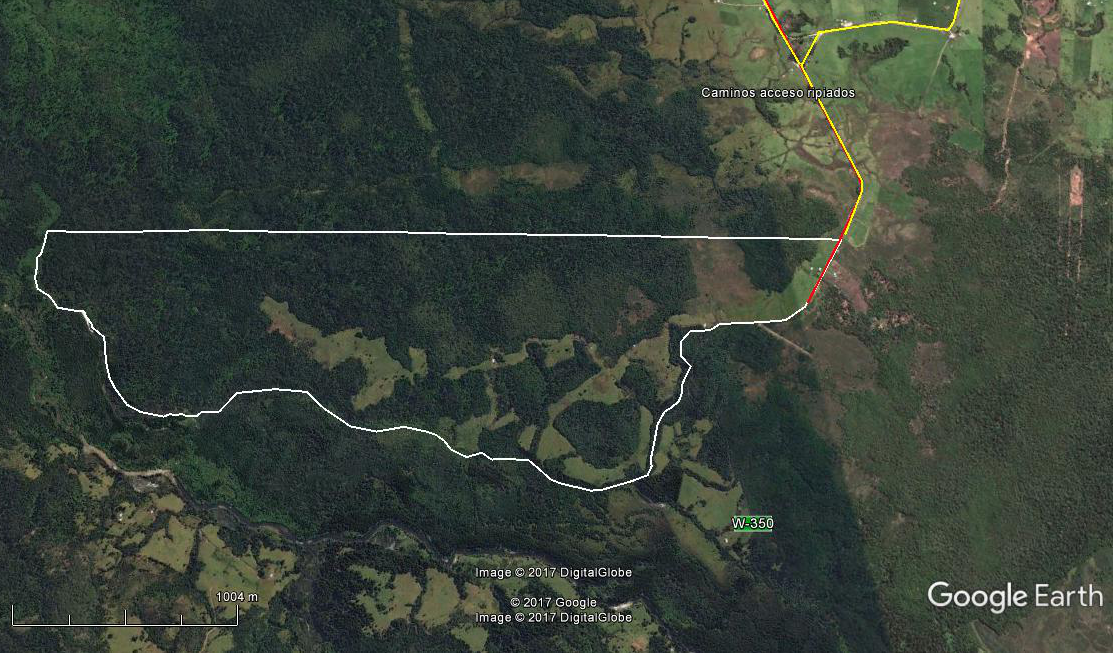 